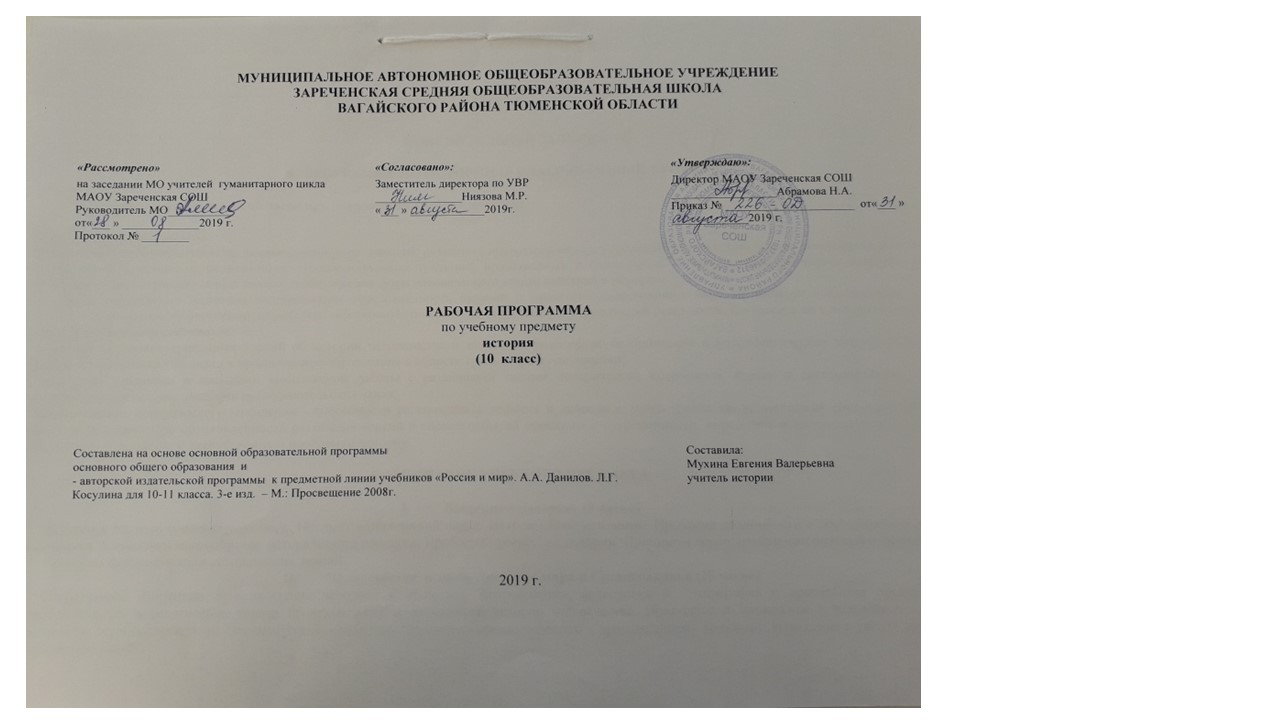 Пояснительная запискак  Программе по истории 10 класс (базовый уровень). Преподавание истории в 2019 – 2020 учебном году ведётся в соответствии со следующими нормативными и распорядительными документами:Федеральным государственным образовательным  стандартом  общего образования (утв. приказом Министерства образования и науки РФ от 17 декабря 2010 г. N 1897)Примерная основная образовательная программа основного общего образования. Одобрена решением федерального учебно-методического объединения по общему образованию (протокол от 28 июня 2016 г. № 2/16-з)Приказа Минпросвещения России от 28.12.2018 № 345 о федеральном перечне учебников, рекомендуемых при реализации имеющих аккредитацию образовательных программ начального общего,  основного общего, среднего общего образованияУченым планом МАОУ Зареченская СОШ на 2019-2020 учебный год.Рабочая программа по истории для 10 класса составлена на основе  авторской программы А. А. Данилова и Л. Г. Косулиной (концентрическая модель преподавания истории) и рассчитана на  68 часов при двухчасовой учебной нагрузке. Учебник: История. Россия и мир. Древность. Средневековье. Новое время. 10 класс:базовый уровень/А.А. Данилов,Л.Г.Косулина, М.Ю. Брандт.- 6-е изд.- М.: Просвещение, 2012г.Цели и задачи Программы: - воспитание гражданственности, национальной идентичности, развитие мировоззренческих убеждений учащихся на основе осмысления ими исторически сложившихся культурных, религиозных, этнонациональных традиций, нравственных и социальных установок, идеологических доктрин; расширение социального опыта учащихся при анализе и обсуждении форм человеческого взаимодействия в истории; - развитие способности понимать историческую обусловленность явлений и процессов современного мира, критически анализировать полученную историко-социальную информацию, определять собственную позицию по отношению к окружающей реальности, соотносить ее с исторически возникшими мировоззренческими системами; - освоение систематизированных знаний об истории человечества и элементов философско-исторических и методологических знаний об историческом процессе; подготовка учащихся к продолжению образования в области гуманитарных дисциплин; - овладение умениями и навыками комплексной работы с различными типами исторических источников, поиска и систематизации исторической информации как основы  решения исследовательских задач; - формирование исторического мышления - способности рассматривать события и явления с точки зрения их исторической обусловленности, умения выявлять историческую обусловленность различных версий и оценок событий прошлого и современности, определять и аргументированно представлять собственное отношение к дискуссионным проблемам истории. Содержание учебного предметаВведение в историю. (5 часов)Введение. Что такое история? История в системе гуманитарных наук. Предмет исторической науки. Исторический источник.  Проблема подлинности и достоверности исторических источников. Пространство всемирной истории. Историческое время Единство и многообразие  исторического процесса. Проблема прогресса в истории.  Различные подходы к периодизации исторического  процесса.  Формационный подход к истории. Цивилизационный подход к истории. Школа «Анналов» (социальная история) Проблема фальсификации исторических знаний.  История в век глобализации.Человечество  в эпоху Древнего мира и Средневековья (29 часов)Современные концепции происхождения человека и общества. Антропология, археология и  этнография о древнейшем прошлом человека. Мифологические и религиозные версии происхождения и древнейшей истории человечества. Природное и социальное в человеке и  человеческом сообществе первобытной эпохи. Неолитическая революция. Переход от присваивающего к производящему хозяйству. Изменения в укладе жизни и формах социальных  связей. Принципы периодизации древней истории. Историческая карта древнего мира. Традиционное  общество: социальные связи, экономическая жизнь, политические отношения. Архаичные цивилизации Африки, Азии, Америки - географическое положение, материальная культура, повседневная жизнь, социальная структура общества. Мифологическая картина мира. Формирование индо-буддийской и китайско-конфуцианской цивилизаций: общее и особенное в  хозяйственной жизни и социальной структуре, социальные нормы и мотивы общественного поведения человека. Влияние религиозных верований на изменение картины мира. Духовные  ценности, философская мысль, культурное наследие Древнего востока. Античные цивилизации средиземноморья. Полисная политико-правовая организация и  социальная структура. Формирование научной формы мышления в античном обществе.  Культурное и  философское наследие древней Греции и Рима. Зарождение иудео-христианской духовной традиции,  ее мировоззренческие особенности. Проблема цивилизационного синтеза (эллинистический мир; Рим  и варвары). Великое переселение народов. Принципы периодизации средневековья. Историческая карта средневекового мира. Цивилизации востока в эпоху средневековья. Возникновение исламской цивилизации. Социокультурные особенности арабского и тюркского общества. Исламская духовная культура и  философская мысль в эпоху средневековья. Формирование христианской средневековой цивилизации в  Европе. Западноевропейский и восточноевропейский регионы цивилизационного развития. Православие и католицизм. Социальная этика, отношение к труду и собственности, правовая культура, духовные ценности в православной и католической традициях.Особенности хозяйственной жизни, социальной структуры и государственно-правовой организации в европейском средневековом обществе. Культурное и философское наследие средневековья. Дискуссия об уникальности европейского средневекового общества. Динамика и характер развития европейской средневековой цивилизации. Кризис европейского средневекового общества в XIV - XV вв. Изменения в мировосприятии европейского человека. Социально-психологические, природно-климатические, экономические предпосылки процесса модернизации. Характер международных отношений в средние века. Арабские и тюркские завоевания. Феномен крестовых походов. Освоение человеком восточных и северных регионов Евразии. Великое оледенение и климат восточной Европы и северной Азии. Каменный век. Переход от присваивающего хозяйства к производящему. Скотоводы и земледельцы. Появление металла и его влияние на первобытное общество. Начальные этапы формирования этносов. Языковые семьи. Индоевропейцы. Дискуссии о прародине славян. Восточнославянские племена и их соседи. Занятия, общественный строй, верования. Родовая и территориальная община. Город. Возникновение государственности у восточных славян. "Повесть временных лет". Дискуссия о происхождении древнерусского государства. Князья и дружина. Вечевые порядки. Принятие христианства. Роль церкви в истории древней Руси. "Русская правда". Дискуссии историков об уровне социально-экономического развития древней Руси. "Лествичный" порядок наследования власти. Международные связи древней Руси. Христианская культура и языческие традиции. Влияние Византии и народов степи. Культура древней Руси как один из факторов образования древнерусской народности. Причины распада древнерусского государства. Княжеская власть и боярство в русских землях и княжествах. Монархии и республики. Русь и степь. Княжеские усобицы. Идея единства русской земли. "Слово о полку игореве". Особенности культурного развития русских земель. Образование монгольского государства. Монгольское завоевание и его влияние на историю нашей страны. Экспансия с запада и ее роль в истории народов Руси и Прибалтики. Образование золотой орды. Система управления завоеванными землями. Русь и орда. Принятие ордой ислама. Влияние монгольского завоевания и орды на культуру Руси. Образование великого княжества литовского. Русские земли в составе великого княжества литовского. Восстановление экономики русских земель. Колонизация северо-восточной Руси. Формы землевладения и категории населения. Русский город. Роль церкви в консолидации русских земель. Борьба за политическую гегемонию в северо-восточной Руси. Дискуссии о путях и центрах объединения русских земель. Москва как центр объединения русских земель. Политика московских князей. Взаимосвязь процессов объединения русских земель и освобождения от ордынского владычества. Зарождение национального самосознания. Великое княжество московское в системе международных отношений. Разгром Тимуром золотой орды и поход на Русь. Автокефалия русской православной церкви. Завершение объединения русских земель и образование российского государства. Становление органов центральной власти. Роль церкви в государственном строительстве. Борьба "иосифлян" и "нестяжателей". "Москва - третий Рим". Ереси на Руси. Особенности образования централизованного государства в России. Социальная структура общества. Формы землевладения. Распад золотой орды. Вхождение западных и южных русских земель в состав великого княжества литовского. Формирование русского, украинского и белорусского народов. Установление царской власти. Складывание идеологии самодержавия. Создание органов сословно-представительной монархии. Дискуссия о характере опричнины. Закрепощение крестьян. Учреждение патриаршества. Расширение территории России в XVI в.: завоевания и колонизационные процессы. Ливонская война. Рост международного авторитета российского государства. Культура российского государства во второй половине XV - XVII вв. Пресечение правящей династии и обострение социально-экономических противоречий. Дискуссия о причинах смуты. Феномен самозванства. Социальные движения в России в начале XVII века. Борьба с Речью Посполитой и Швецией. Ликвидация последствий смуты. Восстановление самодержавия. Система крепостного права. Новые явления в экономике: начало складывания всероссийского рынка, образование мануфактур. Церковный раскол. Старообрядчество. Дискуссии о характере социальных движений в России во второй половине XVII в. Дискуссия о предпосылках преобразования общественного строя и характере процесса модернизации в России. Русская традиционная (средневековая) культура. Формирование национального самосознания. Усиление светских элементов в русской культуре XVII в. Мир в Новое время (28 часов)Принципы периодизации нового времени. Дискуссия об исторической природе процесса  модернизации. Модернизация как процесс перехода от традиционного к индустриальному обществу. Великие географические открытия и начало европейской колониальной экспансии. Формирование нового пространственного восприятия мира. Изменение роли техногенных и экономических факторов общественного развития в ходе модернизации. Торговый и мануфактурный капитализм. Новации в образе жизни, характере мышления, ценностных ориентирах и социальных нормах в эпоху возрождения и реформации. Конфессиональный раскол европейского общества. От сословно-представительных монархий к абсолютизму. Изменение в идеологических и правовыхосновах государственности. Формы абсолютизма. Становление гражданского общества. Кризис сословного мышления и формирование основ гражданского, национального сознания. Буржуазные революции XVII - XIX вв.: исторические предпосылки и значение, идеология социальных и политических движений. Философско-мировоззренческие основы просвещения. Конституционализм. Классические доктрины либерализма, социализма, консерватизма, анархизма. Марксизм и рабочее революционное движение. Национализм и его влияние на общественно-политическую жизнь в странах Европы. Технический прогресс в XVIII - середине XIX вв. Промышленный переворот. Развитие капиталистических отношений и социальной структуры индустриального общества в XIX в. Изменение среды обитания человека. Урбанизация. Модели перехода от традиционного к индустриальному обществу в европейских странах. Мировосприятие человека индустриального общества. Формирование классической научной картины мира. Культурное и философское наследие нового времени. Зарождение международного права. Колониальный раздел мира. Влияние европейской колониальной экспансии на традиционные общества востока. Экономическое развитие и общественные движения в колониальных и зависимых странах. Эволюция системы международных отношений в конце XV - середине XIX вв. Изменение характера внешней политики в эпоху нового времени. Петровские преобразования. Северная война. Провозглашение империи. Абсолютизм. Формирование чиновничье-бюрократического аппарата. Отмена патриаршества. Дворянство - господствующее сословие. Традиционные порядки и крепостничество в условиях развертывания модернизации. Дискуссии о месте и роли петровских реформ в истории России. Россия в период дворцовых переворотов. Просвещенный абсолютизм. Законодательное оформление сословного строя. Правовые реформы и мероприятия по укреплению абсолютизма в первой половине XIX в. Особенности экономики России в XVIII - первой половине XIX вв. Кризис традиционного общества. Развитие капиталистических отношений. Начало промышленного переворота и его последствия. Политическая идеология во второй половине XVIII - первой половине XIX вв. Европейское влияние на российское общество. Русское просвещение. Масонство. Движение декабристов и его оценки в российской исторической науке. Консерваторы. Славянофилы и западники. Русский утопический социализм. Превращение России в мировую державу. Россия в системе международных отношений в XVIII - первой половине XIX вв. Отечественная война 1812 г. Имперская внешняя политика России. Крымская война и ее последствия для страны. Культура народов России и ее связи с европейской и мировой культурой XVIII - первой половины XIX вв. Отмена крепостного права. Аграрная, судебная, земская, военная, городская реформы 1860-х - 1870-х гг. Самодержавие и сословный строй в условиях модернизационных процессов. Политика контрреформ. Утверждение новой модели экономического развития: капиталистические отношения в промышленности и сельском хозяйстве. Сохранение остатков крепостничества. Роль государства в экономической жизни страны. Отечественный и зарубежный капитал в России. Российский монополистический капитализм и его особенности. Повторение (6 часов)Учебно- тематический план в 10 классеРЕЗУЛЬТАТЫ ОСВОЕНИЯ ПРОГРАММЫЛичностные результаты:способность к осознанию российской идентичности в поликультурном социуме, чувство причастности к историко-культурной общности российского народа и судьбе России, патриотизм, готовность к служению Отечеству, его защите;уважение к своему народу, чувство ответственности перед Родиной, гордости за свой край, свою Родину, прошлое и настоящее многонационального народа России, уважение к государственным символам (герб, флаг, гимн);воспитание уважения к культуре, языкам, традициям и обычаям народов, проживающих в Российской Федерации.осмысление социально-нравственного опыта предшествующих поколений, достижений и уроков исторического пути, пройденного страной, её народами;понимание своего места в движении от прошлого к настоящему и будущему;уважение демократических ценностей современного общества, прав и свобод человека; толерантность;способность к определению своей позиции и ответственному поведению;готовность к международному диалогу, взаимодействию с представителями других народов, государств.Метапредметные результаты:организовывать и регулировать свою деятельность с использованием понятийного и познавательного инструментария изучаемых областей знаний;планировать пути достижения образовательных целей, выбирать наиболее эффективные способы решения учебных и познавательных задач, оценивать правильность выполнения действий;соотносить свои действия с планируемыми результатами, осуществлять контроль своей деятельности в процессе достижения результата, оценивать правильность решения учебной задачи;работать с учебной и внешкольной информацией (анализировать графическую, художественную, текстовую, аудиовизуальную и прочую информацию, обобщать факты, составлять план, тезисы, формулировать и обосновывать выводы и т. д.);осуществлять самостоятельный поиск информационных источников, давать им оценку;использовать современные источники информации — материалы на электронных носителях: находить информацию в индивидуальной информационной среде, среде образовательного учреждения, в федеральных хранилищах образовательных информационных ресурсов и контролируемом Интернете;использовать ранее изученный материал для решения познавательных задач;определять понятия, устанавливать аналогии, классифицировать, выбирать основания и критерии для классификации и обобщения;логически строить рассуждение, ясно и аргументированно излагать мысли;владеть начальными исследовательскими умениями, решать поисковые и исследовательские задачи;представлять результаты своей деятельности в различных видах публичных выступлений, в том числе с использованием наглядности (высказывания, монолог, беседа, сообщение, презентация, участие в дискуссии и др.), а также в виде письменных работ;использовать ИКТ-технологии для обработки, передачи, систематизации и презентации ин формации;планировать этапы выполнения проектной работы, распределять обязанности, отслеживать продвижение в выполнении задания и контролировать качество выполнения работы;выявлять позитивные и негативные факторы, влияющие на результаты и качество выполнения задания;организовывать учебное сотрудничество и совместную деятельность с учителем и сверстниками, работать индивидуально и в группе;оценивать собственные действия, учебные достижения.Предметные результаты:В результате изучения учебного предмета "История" на уровне среднего общего образованиявыпускник на базовом уровне научится:рассматривать историю России как неотъемлемую часть мирового исторического процесса;знать основные даты и временные периоды всеобщей и отечественной истории из раздела дидактических единиц;определять последовательность и длительность исторических событий, явлений, процессов;характеризовать место, обстоятельства, участников, результаты важнейших исторических событий;представлять культурное наследие России и других стран;работать с историческими документами;сравнивать различные исторические документы, давать им общую характеристику;критически анализировать информацию из различных источников;соотносить иллюстративный материал с историческими событиями, явлениями, процессами, персоналиями;использовать статистическую (информационную) таблицу, график, диаграмму как источники информации;использовать аудиовизуальный ряд как источник информации;составлять описание исторических объектов и памятников на основе текста, иллюстраций, макетов, интернет-ресурсов;работать с хронологическими таблицами, картами и схемами;читать легенду исторической карты;владеть основной современной терминологией исторической науки, предусмотренной программой;демонстрировать умение вести диалог, участвовать в дискуссии по исторической тематике;оценивать роль личности в отечественной истории;ориентироваться в дискуссионных вопросах российской истории и существующих в науке их современных версиях и трактовках.Выпускник на базовом уровне получит возможность научиться:демонстрировать умение сравнивать и обобщать исторические события российской и мировой истории, выделять ее общие черты и национальные особенности и понимать роль России в мировом сообществе;устанавливать аналогии и оценивать вклад разных стран в сокровищницу мировой культуры;определять место и время создания исторических документов;проводить отбор необходимой информации и использовать информацию Интернета, телевидения и других СМИ при изучении политической деятельности современных руководителей России и ведущих зарубежных стран;характеризовать современные версии и трактовки важнейших проблем отечественной и всемирной истории;понимать объективную и субъективную обусловленность оценок российскими и зарубежными историческими деятелями характера и значения социальных реформ и контрреформ, внешнеполитических событий, войн и революций;использовать картографические источники для описания событий и процессов новейшей отечественной истории и привязки их к месту и времени;представлять историческую информацию в виде таблиц, схем, графиков и др., заполнять контурную карту;соотносить историческое время, исторические события, действия и поступки исторических личностей;анализировать и оценивать исторические события местного масштаба в контексте общероссийской и мировой истории;обосновывать собственную точку зрения по ключевым вопросам истории России Новейшего времени с опорой на материалы из разных источников, знание исторических фактов, владение исторической терминологией;приводить аргументы и примеры в защиту своей точки зрения;применять полученные знания при анализе современной политики России;владеть элементами проектной деятельности.Формы, периодичность, порядок текущего контроля успеваемости и промежуточной  аттестации.Для проведения текущей и промежуточной аттестации учащихся используются виды контроля: поурочный и тематический Поурочный контроль проводится с целью проверки и оценки усвоения учащимися учебного материала в процессе изучения темы и носит стимулирующий, корректирующий и воспитательный характер.Тематический контроль проводится с целью проверки и оценки усвоения учащимися учебного материала определённой темы (тем). При осуществлении тематического контроля оцениваются достижения учащихся не по отдельным элементам (как при поурочном контроле), а в логической системе, соответствующей структуре учебной темы (тем). Для осуществления контроля используются различные виды учебных работ, методы и средства, с помощью которых устная, письменная, практическая формы контроля или их сочетание позволяют получить наиболее объективную информацию о качестве образовательного процесса и результатах учебной деятельности учащихся. К ним относятся: индивидуальный, групповой и фронтальный опрос с использованием вопросов и заданий, содержащихся в учебниках,  собеседования, дидактические тесты, тесты и задания в формате ЕГЭ, сочинения, самостоятельные и контрольные работы, практические работы (с картой, учебником, иллюстрацией, диаграммой, документом и др., составление плана, таблицы), рефераты, учебно-исследовательские проекты и др.Промежуточная аттестация проводится в конце учебного года. Промежуточная аттестация проводится согласно локальному акту  МАОУ Зареченская СОШ в установленные сроки.ТЕМА РАЗДЕЛАКОЛИЧЕСТВО ЧАСОВРАЗДЕЛ I. ВВЕДЕНИЕ В   ИСТОРИЮ (5 ч)РАЗДЕЛ I. ВВЕДЕНИЕ В   ИСТОРИЮ (5 ч)Исторический процесс и историческая наука 5РАЗДЕЛ II. ЧЕЛОВЕЧЕСТВО В ЭПОХУ ДРЕВНЕГО МИРА И СРЕДНЕВЕКОВЬЯ (29 ч)РАЗДЕЛ II. ЧЕЛОВЕЧЕСТВО В ЭПОХУ ДРЕВНЕГО МИРА И СРЕДНЕВЕКОВЬЯ (29 ч)Первобытность. цивилизации древнего мира5Россия и мир в эпоху средневековья24РАЗДЕЛ III. МИР В НОВОЕ ВРЕМЯ (28 ч)РАЗДЕЛ III. МИР В НОВОЕ ВРЕМЯ (28 ч)Россия и мир в раннее новое время7Россия и мир в эпоху становления и развития индустриального общества21ОБОБЩАЮЩЕЕ ПОВТОРЕНИЕ (6 ч.)ОБОБЩАЮЩЕЕ ПОВТОРЕНИЕ (6 ч.)Календарно - тематическое планирование по истории 10  класс Календарно - тематическое планирование по истории 10  класс Календарно - тематическое планирование по истории 10  класс Календарно - тематическое планирование по истории 10  класс Календарно - тематическое планирование по истории 10  класс Календарно - тематическое планирование по истории 10  класс 2019-2020 учебный год2019-2020 учебный год2019-2020 учебный год2019-2020 учебный год2019-2020 учебный год2019-2020 учебный годНаименование разделаНомер урокаДата проведения по плануДата фактического проведенияТема урокаДомашнее заданиеВведение в историю1Введение в историю. История и исторический процесс§ 1 пересказ, вопросыВведение в историю2История и исторический процесс§ 1 пересказ, заданияВведение в историю3История и познание истории§ 2 пересказ, вопросыВведение в историю4История и познание истории§ 2 пересказ, заданиеВведение в историю5Зачем нужно знать историю?повторить § 1-2Человечество в эпоху Древнего мира и Средневековья6От первобытности к цивилизации§ 3 пересказ, вопросыЧеловечество в эпоху Древнего мира и Средневековья7Древний Восток§ 3 пересказ, заданияЧеловечество в эпоху Древнего мира и Средневековья8Античные цивилизации Средиземноморья§ 4-5 ГрецияЧеловечество в эпоху Древнего мира и Средневековья9Античные цивилизации Средиземноморья§ 4-5 РимЧеловечество в эпоху Древнего мира и Средневековья10Повторение "Древний Восток и античные цивилизации Средиземноморья"§ 1-5 повторитьЧеловечество в эпоху Древнего мира и Средневековья11Древнейшая история нашей Родины: Боспор, скифы§ 6 пересказ, вопросыЧеловечество в эпоху Древнего мира и Средневековья12Древнейшая история нашей Родины: славяне, тюрки§ 6 пересказ, заданияЧеловечество в эпоху Древнего мира и Средневековья13Духовный мир древних обществ§ 7 пересказ, заданиеЧеловечество в эпоху Древнего мира и Средневековья14Историческое наследие древних цивилизаций § 8 пересказ, сообщенияЧеловечество в эпоху Древнего мира и Средневековья15Семинар по теме "Государства Древнего Востока"§ 6-8 повторитьЧеловечество в эпоху Древнего мира и Средневековья16Повторение "Первобытность. Цивилизации Древнего мира"§ 1-8 повторитьЧеловечество в эпоху Древнего мира и Средневековья17Средневековая цивилизация Европы§ 9-10 пересказ, вопросыЧеловечество в эпоху Древнего мира и Средневековья18Средневековая цивилизация Европы§ 9-10 пересказ, заданияЧеловечество в эпоху Древнего мира и Средневековья19Византия, Арабский халифат и Восток в Средние века§ 11 пересказ, вопросыЧеловечество в эпоху Древнего мира и Средневековья20Византия, Арабский халифат и Восток в Средние века§ 11 пересказ, сообщенияЧеловечество в эпоху Древнего мира и Средневековья21Особенности  российского Средневековья§ 12 пересказ, вопросыЧеловечество в эпоху Древнего мира и Средневековья22Древнерусское государство и общество§ 13-14 пересказЧеловечество в эпоху Древнего мира и Средневековья23Древнерусское государство и общество§ 13-14 пересказ, вопросыЧеловечество в эпоху Древнего мира и Средневековья24Раздробленность Древнерусского государства§ 15-16 пересказ, таблицаЧеловечество в эпоху Древнего мира и Средневековья25Древнерусские княжества. Сравнительный анализ земель§ 15-16 пересказ, таблицаЧеловечество в эпоху Древнего мира и Средневековья26Особенности процесса объединения русских земель§ 17-18 пересказ, вопросыЧеловечество в эпоху Древнего мира и Средневековья27Особенности процесса объединения русских земель§ 17-18 пересказ, документыЧеловечество в эпоху Древнего мира и Средневековья28Борьба альтернативных вариантов развития России§ 19-20  пересказ, вопросыЧеловечество в эпоху Древнего мира и Средневековья29Борьба альтернативных вариантов развития России§ 19-20  пересказ, заданияЧеловечество в эпоху Древнего мира и Средневековья30Социально-экономическое развитие России§ 21 пересказ, вопросыЧеловечество в эпоху Древнего мира и Средневековья31Россия в Средневековом мире§ 22 пересказ, заданияЧеловечество в эпоху Древнего мира и Средневековья32Человек в древности и средневековье§ 23 пересказ, сообщенияЧеловечество в эпоху Древнего мира и Средневековья33Семинар по теме "Средневековье"§ 9-23 повторитьЧеловечество в эпоху Древнего мира и Средневековья34Повторение "Россия и мир в эпоху Средневековья"§ 9-23 повторитьМир в Новое время35Раннее новое время: индустриальное общество§ 24 -25 пересказ, вопросыМир в Новое время36Россия: особенности перехода к Новому времени§  26 пересказ, вопросыМир в Новое время37Россия: особенности социально-экономического развития в 17-18 вв.§ 27 пересказ, заданияМир в Новое время38Европейские государства в 16-18 вв.§ 28  пересказ, сообщенияМир в Новое время39Семинар по теме "Европейские государства в 17-18 вв."§ 28 пересказ, вопросыМир в Новое время40Феномен российского самодержавия§ 29 пересказ, вопросыМир в Новое время41Повторение "Раннее Новое время"§ 24 - 29 повторитьМир в Новое время42Особенности социальных движений в России в 17-18 вв.§ 30 пересказ, заданияМир в Новое время43Церковь, общество, государство в России в 17-19 вв.§ 31 пересказ, сообщениеМир в Новое время44Конфессиональная  политика в России в 17-19 вв.§ 31 пересказ, вопросыМир в Новое время45Россия - великая европейская держава§ 32 пересказ, вопросыМир в Новое время46Промышленный переворот во 2-ой половине 18-19 вв.§ 33  пересказ, презентацияМир в Новое время47Формирование индустриального общества§ 33 пересказ, вопросыМир в Новое время48Революции во 2-ой половине 18-19 вв.§ 34-35 сообщение/презентацияМир в Новое время49Рождение современных идеологий§ 36 вопросы, сообщенияМир в Новое время50Повторение "Новое время"сообщениеМир в Новое время51Национальные движения и идеологии§ 36  пересказ, заданияМир в Новое время52Семинар "Революции 18-19 вв и новые идеологии"§ 34-36 повторитьМир в Новое время53Начало становления индустриального общества в России§ 37 пересказ, вопросыМир в Новое время54Социально-экономическое развитие России в 19 веке§ 37 пересказ, заданияМир в Новое время55Российские реформы в 19 веке§ 38 пересказ, презентацияМир в Новое время56Александр II  и его реформы§ 38 пересказ, таблицаМир в Новое время57Российская власть и общество в 19 веке§ 39-40 пересказ, документыМир в Новое время58Российская империя и народы§ 39-40 пересказ, вопросыМир в Новое время59Человек в эпоху становления и развития индустриального общества§ 41 пересказ, вопросы, сообщенияМир в Новое время60Человек в эпоху становления и развития индустриального общества§ 41 пересказ, документыМир в Новое время61Семинар "Человек в индустриальном обществе"§ 24-41 повторитьМир в Новое время62Повторение "Мир в Новое время"§ 24-41 повторитьПовторение63Повторительно-обобщающий урок "Человек в эпоху Древнего мира"§ 1-8 повторитьПовторение64Повторительно-обобщающий урок  "Средневековые цивилизации§ 9-23 повторитьПовторение65Повторительно-обобщающий урок  "История России с древнейших времён до конца 19 века"§ 6,12-22,26-27,32,39-40 повторитьПовторение66Повторительно-обобщающий урок  "Индустриальное общество"§ 24-41 повторитьПовторение67Повторительно-обобщающий урок "Реформы и революции Нового времени"§ 34-35, 38 повторитьПовторение68Контрольная работа по истории за курс "Обществознание"